IEEE P802.11
Wireless LANsDiscussion:After AP allocate time within an obtained TXOP to a non-AP STA by transmitting an MU-RTS TXS Trigger frame, there are two use cases that needs the non-AP STA to return the TXOP to AP.If there is remaining time in allocated SU time period after the target STA finished the transmission of buffered data, a mechanism is needed to return the control to AP. Otherwise,It is a waist for the system, no one can use it;The third party STA may contend the channel within this periodIf the P2P Peer STA is not available, and the non-AP STA doesn’t have any Data to transmit target to its associated APPlease find more details in 21/270r0, and 21/0061r0.The A-control subfield is a good candidate to support the signalling. It can be carried in QoS Data frame (for UL SU case), which no extra signalling overhead. And also can be carried in QoS Null frame (for both P2P and UL SU case).There are several candidate A-control types can be used:Command and Status (CAS) Single Response Scheduleing (SRS)Other existing A-control typeA new A-control type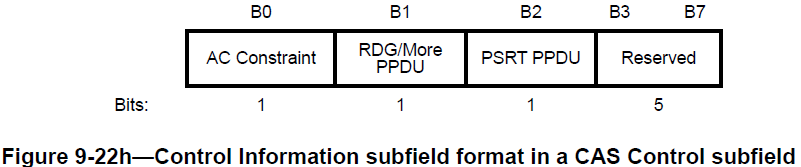 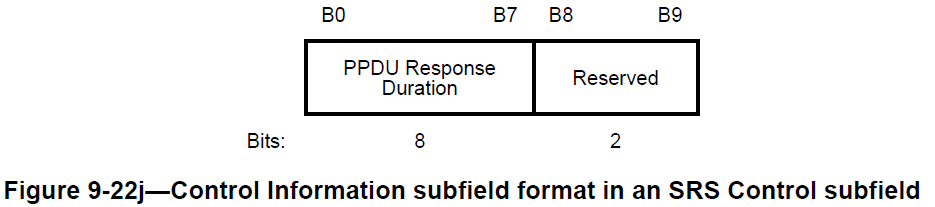 The proposed text is base on SRS Control subfield, if the group converge on other type of A-control, the spec text can be changed accordingly.During the offline discussion, some people arise the concern that the candidate A-control types are optional supported in the spec, it may affect the implementation of Triggered TXOP Sharing mechanism (Triggered TXOP Sharing itself is also an optional feature, but with an additional optional A-Control, it means double optional). So an “implicit solution” which is QoS Null frame without A-control subfiled is also propose to terminate the TXOP Sharing. This “implicit solution” has two constrains: 1) it can not be carried in QoS Data frame; 2) the scheduled non-AP STA can not send out a QoS Null frame without A-control anymore for whatever reason, except it intends to terminate the TXOP sharing.Since the explicit indication and implicit indication has their own use cases and benefits, the standard can adopt both of them and the the chip vendor can choose one of them or both in implementation.IntroductionInterpretation of a Motion to AdoptA motion to approve this submission means that the editing instructions and any changed or added material are actioned in the TGbe Draft. The introduction and the explanation of the proposed changes are not part of the adopted material.Editing instructions formatted like this are intended to be copied into the TGbe Draft (i.e. they are instructions to the 802.11 editor on how to merge the text with the baseline documents).Proposed spec textThe baseline for this text is TGbe D0.4TGbe editor: Modify the paragraphs in 9.2.4.6a.9 (SRS Control) as follows:9.2.4.6a.9 SRS ControlFigure 9-22j—Control Information subfield format in an SRS Control subfieldTGbe editor: Change following paragraph in 35.2.1.3.2 (AP behavior) as follows:35.2.1.3.2 AP behaviour.TGbe editor: add following paragraphs at the end of 35.2.1.3.3 (Non-AP STA behavior) as follows:35.2.1.3.3 Non-AP STA behaviorEnd of changeSpec Text for TXOP Return for Triggered SUSpec Text for TXOP Return for Triggered SUSpec Text for TXOP Return for Triggered SUSpec Text for TXOP Return for Triggered SUSpec Text for TXOP Return for Triggered SUDate:  2021-03-27Date:  2021-03-27Date:  2021-03-27Date:  2021-03-27Date:  2021-03-27Author(s):Author(s):Author(s):Author(s):Author(s):NameAffiliationAddressPhoneemailYunbo LiHuaweiliyunbo@huawei.comMing GanYuchen GuoGuogang HuangYiqing LiZhenguo DuRob SunDibakarIntelDibakar.das@intel.comCIDCommenterP.LClauseCommentProposed ChangeResolution3329Yunbo Li125.0535Needs to a subclause to cover the operation of modified MU-RTS. And in this subclause, also needs to add a mechanism for a STA that allocated SU transmitted time by Modified MU-RTS to return the TXOP to AP if it has some remain duration. So that the it reduce the airtime waste and also avoid the third party STA to jump in.I prepare a presentation 21/61 to discuss this topicRevised – agree with the commenter.The corresponding signalling and behaviour at AP and non-AP STA side are added.TGbe editor to make the changes shown in 11-21/0552r1B0-B7     B9PPDU Response DurationReservedBits:8